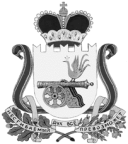 АДМИНИСТРАЦИЯВЯЗЬМА-БРЯНСКОГО СЕЛЬСКОГО ПОСЕЛЕНИЯВЯЗЕМСКОГО РАЙОНА  СМОЛЕНСКОЙ ОБЛАСТИП О С Т А Н О В Л Е Н И Еот 28.12.2018                                                                                                         № 91	Администрация Вязьма-Брянского сельского поселения Вяземского района Смоленской области   п о с т а н о в л я е т:	1. Признать с 1 января 2019 года утратившими силу постановления Администрации Вязьма-Брянского сельского поселения Вяземского района Смоленской области:	- от 02.12.2015 № 84 «Об утверждении муниципальной программы «Обеспечение реализации полномочий органов местного самоуправления Вязьма-Брянского сельского поселения Вяземского района Смоленской области» на 2016-2018 годы»;	- от 17.10.2016 № 106 «О внесении изменений в муниципальную программу «Обеспечение реализации полномочий органов местного самоуправления Вязьма-Брянского сельского поселения Вяземского района Смоленской области» на 2016-2018 годы»;	- от 26.12.2016 № 130 «О внесении изменений в муниципальную программу «Обеспечение реализации полномочий органов местного самоуправления Вязьма-Брянского сельского поселения Вяземского района Смоленской области» на 2016-2018 годы»;	- от 03.03.2017 № 11 «О внесении изменений в муниципальную программу «Обеспечение реализации полномочий органов местного самоуправления Вязьма-Брянского сельского поселения Вяземского района Смоленской области» на 2016-2018 годы»;	- от 15.09.2017 № 57 «О внесении изменений в муниципальную программу «Обеспечение реализации полномочий органов местного самоуправления Вязьма-Брянского сельского поселения Вяземского района Смоленской области» на 2016-2018 годы»;	- от 01.03.2018 № 6 «О внесении изменений в постановление Администрации Вязьма-Брянского сельского поселения Вяземского района Смоленской области от 02.12.2015 № 84»;	- от 18.09.2018 № 61 «О внесении изменений в муниципальную программу «Обеспечение реализации полномочий органов местного самоуправления Вязьма-Брянского сельского поселения Вяземского района Смоленской области» на 2016-2020 годы»;	- от 02.12.2015 № 85 «Об утверждении муниципальной программы «Благоустройство Вязьма-Брянского сельского поселения Вяземского района Смоленской области» на 2016 -2018 годы»;	- от 16.06.2016 № 60 «О внесении изменений в муниципальную программу «Благоустройство Вязьма-Брянского сельского поселения Вяземского района Смоленской области» на 2016 -2018 годы;	- от 17.10.2016 № 110 «О внесении изменений в муниципальную программу «Благоустройство Вязьма-Брянского сельского поселения Вяземского района Смоленской области» на 2016 -2018 годы.	- от 26.12.2016 № 128 «О внесении изменений в муниципальную программу «Благоустройство Вязьма-Брянского сельского поселения Вяземского района Смоленской области» на 2016 -2018 годы;	- от 03.03.2017 № 12 «О внесении изменений в муниципальную программу «Благоустройство Вязьма-Брянского сельского поселения Вяземского района Смоленской области» на 2016 -2018 годы;	- от 15.09.2017 № 58 «О внесении изменений в муниципальную программу «Благоустройство Вязьма-Брянского сельского поселения Вяземского района Смоленской области» на 2016 -2018 годы;	- от 29.11.2017 № 78 «О внесении изменений в муниципальную программу «Благоустройство Вязьма-Брянского сельского поселения Вяземского района Смоленской области» на 2016 -2018 годы;	- от 21.02.2018 № 5 «О внесении изменений в муниципальную программу «Благоустройство Вязьма-Брянского сельского поселения Вяземского района Смоленской области» на 2016 -2018 годы;	- от 12.04.2018 № 23 «О внесении изменений в муниципальную программу «Благоустройство Вязьма-Брянского сельского поселения Вяземского района Смоленской области» на 2016 -2020 годы;	- от 31.05.2018 № 30 «О внесении изменений в муниципальную программу «Благоустройство Вязьма-Брянского сельского поселения Вяземского района Смоленской области» на 2016 -2020 годы;	- от 18.07.2018 № 45 «О внесении изменений в муниципальную программу «Благоустройство Вязьма-Брянского сельского поселения Вяземского района Смоленской области» на 2016 -2020 годы;	- от 18.09.2018 № 62 «О внесении изменений в муниципальную программу «Благоустройство Вязьма-Брянского сельского поселения Вяземского района Смоленской области» на 2016 -2020 годы;	- от 02.12.2015 № 86 «Об утверждении муниципальной Программы «Обеспечение мероприятий в области жилищно-коммунального хозяйства на территории Вязьма-Брянского сельского поселения Вяземского района Смоленской области» на 2016-2018 годы»;	- от 17.10.2016 № 109 «О внесении изменений в муниципальную программу «Обеспечение мероприятий в области жилищно-коммунального хозяйства на территории Вязьма-Брянского сельского поселения Вяземского района Смоленской области» на 2016-2018 годы»;	- от 26.12.2016 № 133 «О внесении изменений в муниципальную программу «Обеспечение мероприятий в области жилищно-коммунального хозяйства на территории Вязьма-Брянского сельского поселения Вяземского района Смоленской области» на 2016-2018 годы»;	- от 03.03.2017 № 13 «О внесении изменений в муниципальную программу «Обеспечение мероприятий в области жилищно-коммунального хозяйства на территории Вязьма-Брянского сельского поселения Вяземского района Смоленской области» на 2016-2018 годы»;	- от 15.09.2017 № 59 «О внесении изменений в муниципальную программу «Обеспечение мероприятий в области жилищно-коммунального хозяйства на территории Вязьма-Брянского сельского поселения Вяземского района Смоленской области» на 2016-2018 годы»;	- от 29.11.2017 № 79 «О внесении изменений в муниципальную программу «Обеспечение мероприятий в области жилищно-коммунального хозяйства на территории Вязьма-Брянского сельского поселения Вяземского района Смоленской области» на 2016-2018 годы»;	- от 18.01.2018 № 2 «О внесении изменений в постановление Администрации Вязьма-Брянского сельского поселения Вяземского района Смоленской области от 02.12.2015 № 86»;	- от 12.04.2018 № 28 «О внесении изменений в муниципальную программу «Обеспечение мероприятий в области жилищно-коммунального хозяйства на территории Вязьма-Брянского сельского поселения Вяземского района Смоленской области» на 2016-2020 годы»;	- от 18.07.2018 № 44 «О внесении изменений в муниципальную программу «Обеспечение мероприятий в области жилищно-коммунального хозяйства на территории Вязьма-Брянского сельского поселения Вяземского района Смоленской области» на 2016-2020 годы»;	- от 18.09.2018 № 63 «О внесении изменений в муниципальную программу «Обеспечение мероприятий в области жилищно-коммунального хозяйства на территории Вязьма-Брянского сельского поселения Вяземского района Смоленской области» на 2016-2020 годы»;	- от 02.12.2015 № 87 «Об утверждении муниципальной программы «Организация и проведение культурно-массовых и спортивных мероприятий на территории Вязьма-Брянского сельского поселения Вяземского района Смоленской области» на 2016-2018 годы»;	- от 26.12.2016 № 132 «О внесении изменений в муниципальную программу «Организация и проведение культурно-массовых и спортивных мероприятий на территории Вязьма-Брянского сельского поселения Вяземского района Смоленской области» на 2016-2018 годы»;	- 03.03.2017 № 14 «О внесении изменений в муниципальную программу «Организация и проведение культурно-массовых и спортивных мероприятий на территории Вязьма-Брянского сельского поселения Вяземского района Смоленской области» на 2016-2018 годы»;	- от 01.03.2018 № 10 «О внесении изменений в муниципальную программу «Организация и проведение культурно-массовых и спортивных мероприятий на территории Вязьма-Брянского сельского поселения Вяземского района Смоленской области» на 2016-2018 годы»;	- от 18.09.2018 № 64 «О внесении изменений в муниципальную программу «Организация и проведение культурно-массовых и спортивных мероприятий на территории Вязьма-Брянского сельского поселения Вяземского района Смоленской области» на 2016-2020 годы»;	- от 02.12.2015 № 89 «Об утверждении муниципальной программы «Защита населения и территории Вязьма-Брянского сельского поселения Вяземского района Смоленской области от чрезвычайных ситуаций, обеспечение пожарной безопасности» на 2016-2018 годы»;	- от 17.10.2016 № 108 «О внесении изменений в муниципальную программу «Защита населения и территории Вязьма-Брянского сельского поселения Вяземского района Смоленской области от чрезвычайных ситуаций, обеспечение пожарной безопасности» на 2016-2018 годы»;	- от 26.12.2016 № 129 «О внесении изменений в муниципальную программу «Защита населения и территории Вязьма-Брянского сельского поселения Вяземского района Смоленской области от чрезвычайных ситуаций, обеспечение пожарной безопасности» на 2016-2018 годы»;	- от 03.03.2017 № 15 «О внесении изменений в муниципальную программу «Защита населения и территории Вязьма-Брянского сельского поселения Вяземского района Смоленской области от чрезвычайных ситуаций, обеспечение пожарной безопасности» на 2016-2018 годы»;	- от 15.09.2017 № 60 «О внесении изменений в муниципальную программу «Защита населения и территории Вязьма-Брянского сельского поселения Вяземского района Смоленской области от чрезвычайных ситуаций, обеспечение пожарной безопасности» на 2016-2018 годы»;	- от 01.03.2018 № 7 «О внесении изменений в муниципальную программу «Защита населения и территории Вязьма-Брянского сельского поселения Вяземского района Смоленской области от чрезвычайных ситуаций, обеспечение пожарной безопасности» на 2016-2018 годы»;	- от 18.07.2018 № 46 «О внесении изменений в муниципальную программу «Защита населения и территории Вязьма-Брянского сельского поселения Вяземского района Смоленской области от чрезвычайных ситуаций, обеспечение пожарной безопасности» на 2016-2020 годы»;	- от 18.09.2018 № 65 «О внесении изменений в муниципальную программу «Защита населения и территории Вязьма-Брянского сельского поселения Вяземского района Смоленской области от чрезвычайных ситуаций, обеспечение пожарной безопасности» на 2016-2020 годы»;	- от 02.12.2015 № 90 «Об утверждении муниципальной программы «Развитие малого и среднего предпринимательства на территории Вязьма-Брянского сельского поселения Вяземского района Смоленской области» на 2016-2018 годы»;	- от 03.03.2017 № 16 «О внесении изменения в муниципальную программу «Развитие малого и среднего предпринимательства на территории Вязьма-Брянского сельского поселения Вяземского района Смоленской области» на 2016-2018 годы»;	- от 01.03.2018 № 9 «О внесении изменений в муниципальную программу «Развитие малого и среднего предпринимательства на территории Вязьма-Брянского сельского поселения Вяземского района Смоленской области» на 2016-2018 годы»;	- от 18.06.2018 № 33«О внесении изменений в муниципальную программу «Развитие малого и среднего предпринимательства на территории Вязьма-Брянского сельского поселения Вяземского района Смоленской области» на 2016-2020 годы»;	- от 02.12.2015 № 91 «Об утверждении муниципальной программы «Ремонт и содержание автомобильных дорог общего пользования местного значения в границах населенных пунктов на территории Вязьма - Брянского сельского поселения Вяземского района Смоленской области» на 2016 – 2018 годы»;	- от 26.12.2016 № 131 «О внесении изменений в муниципальную программу «Ремонт и содержание автомобильных дорог общего пользования местного значения в границах населенных пунктов на территории Вязьма-Брянского сельского поселения Вяземского района Смоленской области» на 2016-2018 годы»;	- от 03.03.2017 № 17 «О внесении изменений в муниципальную программу «Ремонт и содержание автомобильных дорог общего пользования местного значения в границах населенных пунктов на территории Вязьма-Брянского сельского поселения Вяземского района Смоленской области» на 2016-2018 годы»;	- от 15.09.2017 № 61 «О внесении изменений в муниципальную программу «Ремонт и содержание автомобильных дорог общего пользования местного значения в границах населенных пунктов на территории Вязьма-Брянского сельского поселения Вяземского района Смоленской области» на 2016-2018 годы»;	- от 29.11.2017 № 80 «О внесении изменений в муниципальную программу «Ремонт и содержание автомобильных дорог общего пользования местного значения в границах населенных пунктов на территории Вязьма-Брянского сельского поселения Вяземского района Смоленской области» на 2016-2018 годы»;	- от 01.03.2018 № 8 «О внесении изменений в муниципальную программу «Ремонт и содержание автомобильных дорог общего пользования местного значения в границах населенных пунктов на территории Вязьма-Брянского сельского поселения Вяземского района Смоленской области» на 2016-2018 годы»;	- от12.04.2018 № 25 «О внесении изменений в муниципальную программу «Ремонт и содержание автомобильных дорог общего пользования местного значения в границах населенных пунктов на территории Вязьма-Брянского сельского поселения Вяземского района Смоленской области» на 2016-2020 годы»;	- от 18.09.2018 № 66 «О внесении изменений в муниципальную программу «Ремонт и содержание автомобильных дорог общего пользования местного значения в границах населенных пунктов на территории Вязьма-Брянского сельского поселения Вяземского района Смоленской области» на 2016-2020 годы»;	- от 18.04.2016 № 37 «Об утверждении муниципальной программы «Профилактика экстремизма и терроризма, предупреждения межнациональных конфликтов в Вязьма - Брянском сельском поселении Вяземского района Смоленской области» на 2016 - 2018 годы»;	- от 02.06.2016 № 58 «О внесении изменений в муниципальную программу «Профилактика экстремизма и терроризма, предупреждения межнациональных конфликтов в Вязьма - Брянском сельском поселении Вяземского района Смоленской области» на 2016 – 2018 годы»;	- от 26.12.2016 № 127 «О внесении изменений в муниципальную программу «Профилактика экстремизма и терроризма, предупреждения межнациональных конфликтов в Вязьма - Брянском сельском поселении Вяземского района Смоленской области» на 2016 – 2018 годы»;	- от 22.06.2017 № 47 «О внесении изменений в муниципальную программу «Профилактика экстремизма и терроризма, предупреждения межнациональных конфликтов в Вязьма - Брянском сельском поселении Вяземского района Смоленской области» на 2016 – 2018 годы»;	- от 01.03.2018 № 11«О внесении изменений в муниципальную программу «Профилактика экстремизма и терроризма, предупреждения межнациональных конфликтов в Вязьма - Брянском сельском поселении Вяземского района Смоленской области» на 2016 – 2018 годы».2. Настоящее постановление обнародовать на информационном стенде Администрации Вязьма - Брянского сельского поселения Вяземского района Смоленской области и разместить на официальном сайте Администрации Вязьма-Брянского сельского поселения Вяземского района Смоленской области в информационно-телекоммуникационной сети «Интернет» (http://вязьма-брянская.рф/).	3. Контроль за исполнением настоящего постановления оставляю за собой.Глава муниципального образованияВязьма-Брянского  сельского поселенияВяземского района Смоленской области                                      В.П. ШайтороваО признании утратившими силу  некоторых нормативных правовых актов 